г. Горно-АлтайскО проведении оценки последствий принятия решения о реорганизации или ликвидации организации культуры, находящейся в ведении Республики Алтай, и муниципальной организации культурыВ соответствии со статьей 41 Федерального закона от 9 октября 1992 г. № 3612-1 «Основы законодательства Российской Федерации о культуре», Положением о Министерстве культуры Республики Алтай, утвержденным постановлением Правительства Республики Алтай от 20 июля 2006 г. № 172, приказываю:1. Утвердить:- порядок проведения оценки последствий принятия решения о реорганизации или ликвидации организации культуры, находящейся в ведении Республики Алтай, и муниципальной организации культуры, включая критерии этой оценки, согласно приложению № 1 к настоящему приказу;- порядок создания комиссии по оценке последствий принятия решения о реорганизации или ликвидации организации культуры, находящейся в ведении Республики Алтай, и муниципальной организации культуры, и подготовки ею заключений согласно приложению № 2 к настоящему приказу.2. Программисту Министерства культуры Республики Алтай (далее – Министерство) разместить настоящий приказ на официальном сайте Министерства.3. Заведующему канцелярией Министерства в трехдневный срок со дня подписания настоящего Приказа ознакомить с ним заинтересованных лиц.4. Контроль за исполнением настоящего Приказа оставляю за собой. Министр                  	                                                          О.Ю. Антарадонова                                             Исп. Зяблицкая И.В.,  27133ПРИЛОЖЕНИЕ № 1к приказу Министерства культуры Республики Алтайот «____» __________ 20___ г. № ______ПОРЯДОКпроведения оценки последствий решения о реорганизации или ликвидации организации культуры, находящейся в ведении Республики Алтай, и муниципальной организации культуры, включая критерии этой оценкиНастоящий Порядок проведения оценки последствий принятия решения о реорганизации или ликвидации организации культуры, находящейся в ведении Республики Алтай, и муниципальной организации культуры (далее – республиканское учреждение культуры, муниципальное учреждение культуры, вместе - учреждение культуры), включая критерии этой оценки (далее - Порядок), устанавливает процедуру проведения оценки последствий принятия решения о реорганизации или ликвидации учреждения культуры, включая критерии этой оценки.2. Проведение оценки последствий принятия решения о реорганизации или ликвидации учреждения культуры (далее - оценка) осуществляется в целях обеспечения государственных гарантий прав и свобод граждан в сфере культуры.Решение о реорганизации или ликвидации муниципального учреждения культуры, расположенного в сельском поселении, может быть принято только с учетом результатов опроса жителей данного сельского поселения.3. Объектом оценки является предложение о реорганизации или  ликвидации учреждения культуры.4. Субъектом, обладающим правом внесения на рассмотрение Комиссии по оценке (далее - Комиссия) предложения об оценке, является исполнительный орган государственной власти Республики Алтай, осуществляющий функции и полномочия учредителя республиканского учреждения культуры, или орган местного самоуправления, осуществляющий функции и полномочия учредителя муниципального учреждения культуры.5. Оценка осуществляется в соответствии со следующими критериями:6. Оценка проводится по 100-балльной шкале.По результатам оценки составляется итоговая оценка, которая определяется как общая сумма баллов, выставленных Комиссией.Если по результатам оценки общая сумма баллов составляет более 60 баллов, Комиссией дается положительная оценка.Если по результатам оценки общая сумма баллов составляет менее 60 баллов, Комиссией дается отрицательная оценка.Приложениек Порядку проведения оценкипоследствий решения о реорганизацииили ликвидации организациикультуры, находящейсяв ведении Республики Алтай, имуниципальной организации культуры, включая критерии этой оценкиПЕРЕЧЕНЬ документов, необходимых для проведения оценки последствий решения о реорганизации или ликвидации организации культуры, находящейсяв ведении Республики Алтай, и муниципальной организации культуры1. Сведения о деятельности учреждения культуры, состоящие из              (с приложением заверенных копий подтверждающих документов):а) справки о штатной и среднесписочной численности работников учреждения культуры (утвержденное штатное расписание; справка о среднесписочной численности работников; информация о предельной штатной численности работников учреждения);б) справки о составе имущественного комплекса учреждения культуры (особо ценное движимое имущество, недвижимое имущество, в том числе земельные участки), а также о недвижимом имуществе, предоставленном учреждению культуры на основании договора аренды, договора безвозмездного пользования (с приложением копий договоров аренды/безвозмездного пользования и приложений к ним);в) справки о задолженности учреждения культуры перед физическими и юридическими лицами (в том числе информация о просроченной кредиторской задолженности) с выделением задолженности перед работниками учреждения культуры и задолженности по уплате налогов, а также страховых взносов в государственные внебюджетные фонды;г) справки об объеме финансового обеспечения в виде субсидий из средств республиканского (муниципального) бюджета и доходов от приносящей доход деятельности.2. Справка - обоснование необходимости реорганизации или ликвидации учреждения культуры, включающее в себя анализ социально-экономических последствий предполагаемой реорганизации или ликвидации.3. Справка - подтверждение об обеспечении продолжения осуществления видов деятельности, реализовавшихся только учреждением культуры, предлагаемой к реорганизации или ликвидации.4. Справка - подтверждение об обеспечении продолжения оказания услуг в объеме не менее, чем объем таких услуг, предоставляемых учреждением культуры, предлагаемой к реорганизации или ликвидации.5. План мероприятий по реорганизации и проект концепции развития организации-правопреемника после завершения процесса реорганизации.6. План мероприятий по ликвидации учреждения культуры при рассмотрении вопроса о ликвидации.Примечание.Документы, указанные в настоящем Перечне, подписываются руководителем учреждения культуры.ПРИЛОЖЕНИЕ № 2к приказу Министерства культуры Республики Алтайот «____» __________ 20___ г. № ______ПОРЯДОКсоздания комиссии по оценке последствий принятия решения о реорганизации или ликвидации организации культуры, находящейсяв ведении Республики Алтай, и муниципальной организации культуры и подготовки ею заключений1. Порядок создания комиссии по оценке последствий принятия решения о реорганизации или ликвидации организации культуры, находящейся в ведении Республики Алтай, и муниципальной организации (далее - республиканское учреждение культуры, муниципальное учреждение культуры, вместе - учреждение культуры), и подготовки ею заключений (далее - Порядок), устанавливает процедуру создания комиссии по оценке последствий принятия решения о реорганизации или о ликвидации республиканского учреждения культуры и муниципального учреждения культуры и подготовки ею заключений (далее - Комиссия).2. Проведение оценки последствий принятия решения о реорганизации или ликвидации учреждения культуры осуществляется:а) комиссией, создаваемой исполнительным органом государственной власти Республики Алтай, осуществляющей функции и полномочия учредителя республиканского учреждения культуры (далее - республиканская комиссия);б) комиссией, создаваемой органом местного самоуправления  Республики Алтай, осуществляющей функции и полномочия учредителя муниципального учреждения культуры (далее - муниципальная комиссия).Положение о республиканской комиссии и ее персональный состав утверждается правовым актом исполнительного органа государственной власти Республики Алтай, осуществляющего функции и полномочия учредителя республиканского учреждения культуры.Положение о муниципальной комиссии и ее персональный состав утверждается муниципальным правовым актом органа местного самоуправления Республики Алтай, осуществляющего функции и полномочия учредителя муниципального учреждения культуры.3. В состав республиканской комиссии включаются представители исполнительного органа государственной власти Республики Алтай, осуществляющего функции и полномочия учредителя республиканского учреждения культуры, представители республиканского учреждения культуры.4. В состав муниципальной комиссии включаются представители органа местного самоуправления Республики Алтай, осуществляющего функции и полномочия учредителя муниципального учреждения культуры, представители муниципального учреждения культуры.5. В своей деятельности республиканская комиссия (муниципальная комиссия) руководствуются принципами законности, равноправия всех ее членов и гласности. Работа в республиканской комиссии (муниципальной комиссии) осуществляется на безвозмездной основе.6. Порядок деятельности республиканской комиссии (муниципальной комиссии):а) руководит работой республиканской комиссии (муниципальной комиссии) председатель, а в его отсутствие - заместитель председателя;б) в начале заседания республиканской комиссией (муниципальной комиссией) из числа ее членов открытым голосованием простым большинством голосов избирается секретарь;в) заседание республиканской комиссии (муниципальной комиссии) является правомочным, если в нем принимало участие не менее 2/3 членов республиканской комиссии (муниципальной комиссии);г) в целях принятия обоснованного и объективного решения для участия в заседаниях республиканской комиссии (муниципальной комиссии) могут приглашаться эксперты.7. По результатам рассмотрения документов, указанных в приложении к Порядку проведения оценки последствий решения о реорганизации или  ликвидации организации культуры, находящейся в ведении Республики Алтай, и муниципальной организации культуры, включая критерии этой оценки, республиканская комиссия (муниципальная комиссия) проводит оценку последствий принятия решения о реорганизации или ликвидации учреждения культуры.8. По итогам работы республиканской комиссии (муниципальной комиссии) оформляется заключение (положительное или отрицательное), которое подписывается участвующими в заседании членами республиканской комиссии (муниципальной комиссии).Член республиканской комиссии (муниципальной комиссии), не согласный с принятым решением, имеет право в письменном виде изложить свое особое мнение, которое прилагается к заключению.9. Республиканская комиссия (муниципальная комиссия) дает отрицательное заключение (о невозможности принятия решения о реорганизации или ликвидации учреждения культуры) в случае, указанном в абзаце четвертом пункта 6 приложения № 1 к настоящему приказу.10. Республиканская комиссия (муниципальная комиссия) дает положительное заключение (о возможности принятия решения о реорганизации или ликвидации учреждения культуры) в случае, указанном в абзаце третьем пункта 6 приложения № 1 к настоящему приказу.11. Заключение подготавливается и оформляется республиканской комиссией (муниципальной комиссией) в течение 30 календарных дней с даты проведения заседания республиканской комиссии (муниципальной комиссии).12. Заключение размещается на официальном сайте органа исполнительной власти Республики Алтай или органа местного самоуправления Республики Алтай, осуществляющего функции и полномочия учредителя учреждения культуры, в информационно-телекоммуникационной сети «Интернет».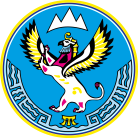 МИНИСТЕРСТВО КУЛЬТУРЫРЕСПУБЛИКИ АЛТАЙ(МИНКУЛЬТУРЫ РА)АЛТАЙ РЕСПУБЛИКАНЫҤКУЛЬТУРА МИНИСТЕРСТВОЗЫ(АР МИНКУЛЬТУРАЗЫ)                  JАКАРУ                  JАКАРУ                  JАКАРУ№ п/пНаименование критерияЗначение критериевКоличество баллов1Сохранение на территории муниципального образования условий для продолжения оказания услуг детям в сфере культуры в целях обеспечения государственных гарантий прав и свобод гражданУсловия для продолжения оказания услуг детям в сфере культуры сохраняются201Сохранение на территории муниципального образования условий для продолжения оказания услуг детям в сфере культуры в целях обеспечения государственных гарантий прав и свобод гражданУсловия для продолжения оказания услуг детям в сфере культуры не сохраняются02Доступность услуг в сфере культуры в целях обеспечения государственных гарантий прав и свобод гражданОказание услуг в сфере культуры другими учреждениями культуры возможно202Доступность услуг в сфере культуры в целях обеспечения государственных гарантий прав и свобод гражданОказание услуг в сфере культуры другими учреждениями культуры невозможно03Сохранение объема предоставления услуг в сфере культуры в целях обеспечения государственных гарантий прав и свобод гражданОбъем предоставления услуг в сфере культуры сохраняется203Сохранение объема предоставления услуг в сфере культуры в целях обеспечения государственных гарантий прав и свобод гражданОбъем предоставления услуг в сфере культуры не сохраняется04Минимизация возможных социальных рисков в отношении работников реорганизуемого или ликвидируемого учреждения культуры в целях обеспечения государственных гарантий прав и свобод гражданРаботники реорганизуемого или ликвидируемого учреждения культуры будут трудоустроены в другие учреждения культуры204Минимизация возможных социальных рисков в отношении работников реорганизуемого или ликвидируемого учреждения культуры в целях обеспечения государственных гарантий прав и свобод граждан50% и более работников реорганизуемого или ликвидируемого учреждения культуры будут трудоустроены в другие учреждения культуры134Минимизация возможных социальных рисков в отношении работников реорганизуемого или ликвидируемого учреждения культуры в целях обеспечения государственных гарантий прав и свобод граждан50% и более работников реорганизуемого или ликвидируемого учреждения культуры не будут трудоустроены в другие учреждения культуры05Соответствие деятельности учреждения культуры, предполагаемого к реорганизации или ликвидации, видам деятельности, ради которых оно созданоОсновные виды деятельности, сохранены205Соответствие деятельности учреждения культуры, предполагаемого к реорганизации или ликвидации, видам деятельности, ради которых оно созданоОсновные виды деятельности не сохранены0